Me llamo_______________________ Español 3 Lección 3: Prueba de práctica: A, B pretérito, imperfecto (formación)Las partes de los edificios/ casas: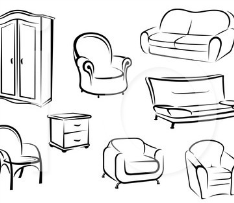                           2.                                                               3.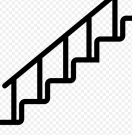 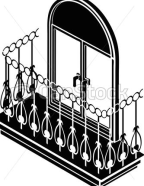 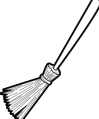 4.El verbo para la acción de usar una escoba (broom) ___barrer__5. Cuando usas el aceite (oil) para cocinar _freir_________6. Cuando calientas el agua para cocinar la pasta  ____hervir___7. Las cosas que necesitas hacer ____los quehaceres__________8. El contrario (opuesto)  de encender ___apagar____9. Pasar la aspiradora, quitar el polvo, y lavar los platos son actividades de ____limpeza____________10. En tu casa, si una persona quiere visitarte, ¿es importante ____tocar el timbre________ o pueden entrar sin avisar?B. Escribe las letras del vocabulario que corresponde.				Banco de palabras:11. Las palabras que significan “rarely/not often/ sometimes”________________A, F, G, H__________________________________________12. Las palabras que indican ahora mismo (right away/right now)__________I, B, C, E_______________________~~~~~~~~~~~~~~~~~~~~~~~~~~~Gramática: ~~~~~~~~~~~~~~~~~~~~~~~~Pretérito:- AR		                                     Pretérito: -ER/-IR			Car, gar, zar(  applies to YO in the preterite)_buscar =________________________jugar___________________________empezar________________The only verbs that can stem-change in the preterite are ____ verbs. Can change to U or I (sometimes Y)What are some examples of  Y -sandalia verbs? oír – oyó / oyeron,  construir = construyó / _____________________,  		incluir = _________________/________________   What about irregulars? Tener es tuve…..C.Pretérito. Escribe la forma correcta del verbo en paréntesis. Usa la información de la primera página para ayudarte.Ustedes me________________________________   el concepto.  (explicar)Tu padre te _______________________________ con las maletas. (ayudar)Tú y yo  _________________________________a nuestros amigos (visitar)Mi hermano _________________________________  mi helado favorito  (comer)Kayla y Shaye   _________________________   un robot en el club. (construir)¿______________________________  tú las luces por abajo? (apagar)Antonio y Memo _______________________  la estufa para preparar la cena. (encender) ¿_____________________________ tú las noticias tristes? (oír)Yo no ________________________ para la clase. (leer)Yo solo _____________________________ diez dólares para los jeans, ¡qué ganga! (pagar)Julieta  __________________________________ (traer) el postre.Lo siento, yo no  _______________________ asistir a la junta (poder).La niña __________________________  en la habitación (dormir).Yo __________________________________ a estudiar. (empezar).D.Imperfecto: Escribe la forma correcta del verbo en paréntesis. Usa la información para ayudarte.- AR		                                     -ER/-IR		Irregular:  SER		IR		VER	Ustedes siempre _____________________ regalos (dar)Marcelo y su hermano ___________________________ bien cuando eran niños (dormir)Tomás _____________________________ muy bien en todas las clases (trabajar)¿Te ______________________________ jugar con Legos? (gustar)Yo siempre __________________________ mucho. (leer)Brandon siempre _______________________  alto y atlético (ser).Mi abuela __________________________  las telenovelas conmigo (ver).Mi familia y yo _________________________________ a la playa Cape May todos los veranos. (ir)Anna  ___________________________ dieciocho años. (tener)Estela siempre ___________________________ para nosotros. (dibujar).Mis compañeros y yo normalmente ______________________________ tarde. (venir)Preterite self-assessment: SolidCan review and get it without helpCould use some more structured reviewNo clue! Need re-teaching!regular verbs1, 2, 3, 4, 6, 7irregular preterite (cucaracha)(11, 12)sandalias (Y, U or I)5, 8, 9, 13Car, Gar, Zar10, 14